TÍTULO DO ARTIGONome do(a) Autor(a) Correspondente 1 {Primeiro e último nome} | Instituição | e-mail  Nome do(a) Coautor(a) 1 {Primeiro e último nome} | Instituição (Se houver)Nome do(a) Coautor(a) 2 {Primeiro e último nome} | Instituição (Se houver)Nome do(a) Coautor(a) 3 {Primeiro e último nome} | Instituição (Se houver)Nome do(a) Coautor(a) 4 {Primeiro e último nome} | Instituição (Se houver)Resumo: {máximo de 500 palavras}O resumo deverá reunir de forma sucinta os pontos principais do trabalho, sendo eles: contexto da pesquisa, formulação do problema, justificativa, objetivos, metodologia e resultados obtidos ou esperados - caso a pesquisa ainda esteja em curso. Para demais dúvidas, recomenda-se seguir o padrão previsto pela ABNT NBT 6028:2021. Palavras-chave: com três a seis palavras-chave formadas por expressões com no máximo três termos separados por vírgula.Abstract: {máximo de 500 palavras}XxxxxxxxxxxxxxxxxxxxxxxxxxxxxxxxxxxxxxxxxxxxxxxxxxxxxxxxxxxxxxxxxxxxxxxxxxxxxxxxxxxxxxxxxxxxxxxxxxxxxxxxxxxxxxxxxxxxxxxxxxxxxxxxxxxxxxxxxxxxxxxxxxxxxxxxxxxxxxxxxxxxxxxxxxxxxxxxxxxxxxxxxxxxxxxxxxxxxxxxxxxxxxxxxxxxxxxxxxxKeywords: com três a seis palavras-chave formadas por expressões com no máximo três termos separados por vírgula.IntroduçãoO artigo deverá ter entre 6 e 12 páginas de extensão total, em papel do formato A4. Deverá ser sempre utilizada a fonte Arial Narrow, 12 pt. O texto deverá ter espaçamento simples e deverá estar justificado à esquerda e à direita. O cabeçalho de página com designação do congresso deverá ser mantido sem alterações. Não deverá existir rodapé. Por favor não insira números de página no artigo, uma vez que os mesmos serão adicionados aquando do processo editorial.CabeçalhosTodos os cabeçalhos deverão ser alinhados à esquerda e serão respectivamente numerados.Título do artigoO título será escrito com tamanho de letra 14pt, negrito e em letras maiúsculas (máximo de 2 linhas). Anteriormente ao título, há um espaçamento de 60 pt (única exceção ao espaçamento simples em todo o artigo.Após o título deverá ser deixada uma linha em branco (12 pt, e espaçamento simples), seguida do nome dos autores e da sua afiliação.ResumoO “Resumo” é escrito como um subcabeçalho, mas sem numeração. O Resumo deverá localizar-se a aproximadamente 9cm da margem superior, com um máximo desejável de aproximadamente 500 palavras.CabeçalhoOs Cabeçalhos de nível 1 são escritos no tamanho de letra 12 pt, a negrito, precedidos de duas linhas em branco e sucedido de uma linha em branco.SubcabeçalhoOs subcabeçalhos (nível 2) são escritos no tamanho de letra 12 pt, a negrito, precedidos de uma linha em branco e sem nenhuma linha em branco abaixo dos mesmos.Elementos especiais (ilustrações, etc.)Os elementos especiais (exceto figuras) deverão ser justificados à esquerda. As figuras e respetivas legendas deverão ser centradas na página.Cada tipo de elemento (figura, equação, tabela) deverá ser numerado de forma consecutiva desde o início ao final do artigo.FigurasA legenda de cada figura deverá ser colocada na primeira linha sob a figura, conforme o exemplo que se segue. Após a legenda da figura deverá ser guardada uma linha em branco.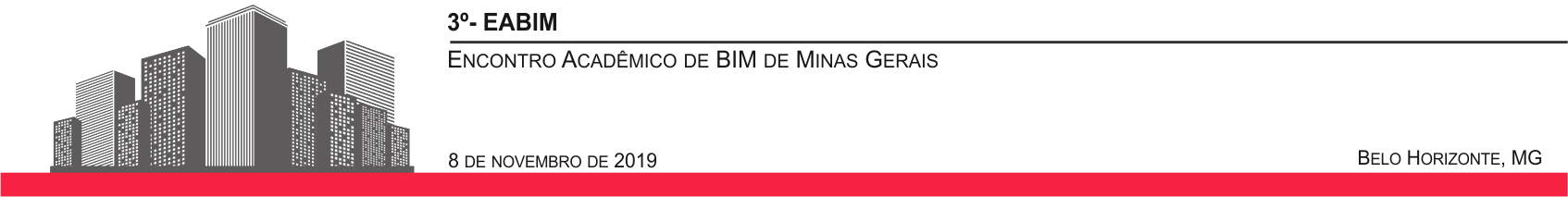 Figura 1: Exemplo de legenda de figura: deverá manter 12pt.
Fonte: 4º EABIM (2020).Para os textos incluídos nas figuras, recomenda-se o uso de tamanho de letra mínimo de 11pt para assegurar legibilidade.EquaçõesVer o exemplo que se segue (equação justificada à esquerda, com número da equação entre parêntesis, justificado à direita):A equação deverá ser colocada dentro de tabela ‘invisível’ conforme o exemplo acima, i.e. uma tabela com uma linha e duas colunas sem linhas fronteira. A equação é inserida na célula da esquerda e o número da equação é inserido na célula da direitaTabelasConforme ilustrado na Tabela 1, a legenda da tabela é colocada na linha imediatamente acima da tabela. Por favor siga as seguintes instruções adicionais:Tamanho de letra: 11 ptMargens da célula: 0.1cm em todas as direções1ª coluna justificada à esquerda, mas as restantes deverão ser preferencialmente centradasTabela 1. Exemplo para o 4º EABIMInformações adicionaisNão usar indentação no início dos parágrafosNão usar ligações/referências automáticas em figuras/tabelas/equaçõesNão usar notas de rodapéUsar o acordo ortográfico atualmente vigenteReferênciasPara livros:TERRA, J. C. C. Gestão do conhecimento: o grande desafio empresarial - uma abordagem baseada na aprendizagem e na criatividade. São Paulo: Negócio Editora, 2000.Para artigos:MARTINS, R. P.; ARAUJO-LIMA, C. O desenvolvimento da Ecologia no Brasil. Infocapes, v. 8, n. 2, p. 81-85, 2000.Para teses acadêmicas:VASCONCELOS, M. C. L. Cooperação universidade/empresa na pós-graduação: contribuição para a aprendizagem, a gestão do conhecimento e a inovação na indústria mineira. 2000. Tese (Doutorado em Ciência da Informação) -  Escola de Ciência da Informação, Universidade Federal de Minas Gerais, Minas Gerais.Para publicações em eventos:ANDRÉ, M.; ROMANOWSKI, J. P. Estado da arte sobre formação de professores nas dissertações e teses dos programas de pós-graduação das universidades brasileiras, 1990 a 1996. In: Reunião Anual da Associação Nacional de Pós-Graduação e Pesquisa em Educação (ANPED), 22., 1999, Caxambú. Programas e resumos...Para documentos oficiais:CAPES - Coordenação de Aperfeiçoamento de Pessoal de Nível Superior. Plano Nacional da Pós-Graduação: PNPG 2011-2020. Brasília: Capes, 2010. v. 1. 309 p.Para documentos eletrônicos:São essenciais os dados das obras, isto é: autor, título, versão (se houver), acrescidos de informações sobre a localização em meio eletrônico, como por exemplo: “Disponível em: <http://www.scielo.br/scielo.php?script=sci_arttext& pid=S0100-96520030020014& = pt&nrm =iso >. Acesso em: 10 jan. 2010.”***As referências bibliográficas devem conter exclusivamente os autores e textos citados no trabalho e ser apresentadas ao final do texto, em ordem alfabética.***São soberanas as recomendações propostas pela ABNT NBR 6023:2018 – Informação e documentação – Referências – Elaboração (1)Tempo de cálculo (min)Número de eventosTipo de usoCaso 11003ACaso 295.674A+BCaso 392.692B